TO: 	Shipshape Properties UK Limited, 2nd Floor, Parkgates, Bury New Road, Prestwich, Manchester M25 0TL1. 	THE NOTICE	This notice is served by Oldham Borough Council (“the Council”) under section 215 of the Town and Country Planning Act 1990 because it appears to the Council that the amenity of a part of its area is adversely affected by the condition of the land and property described below, with the property on the land being unsecured, empty and in a state of disrepair and with building materials and other items strewn around the land, to the detriment of the amenity of nearby residential occupiers and that of the surrounding area.2.	THE LAND TO WHICH THE NOTICE RELATES	Land at former Forresters Arms, 316 Oldham Road, Failsworth, Manchester, M35 0EN as shown edged red on the attached plan (“the Land”).3.	WHAT YOU ARE REQUIRED TO DO	The Council requires the following steps to be taken for remedying the condition of the Land:Ensure all windows and entrances on the property on the Land, including the rear dormer and skylights, are fully secured with new glass windows or boarded up with wood or metal.Remove the skip from the Land.Remove all materials including timber, plastic, plaster and fridge freezers from the Land.4.	TIME FOR COMPLIANCE	The steps specified in paragraph 3 above must be carried out within two months of this Notice taking effect.5.	WHEN THIS NOTICE TAKES EFFECT	This Notice takes effect on 26 July 2024.Date:     21 June 2024 Signed    	For Paul Entwistle	Director of Legal Services 	Oldham Council	Civic Centre	West Street	Oldham	OL1 1UL  		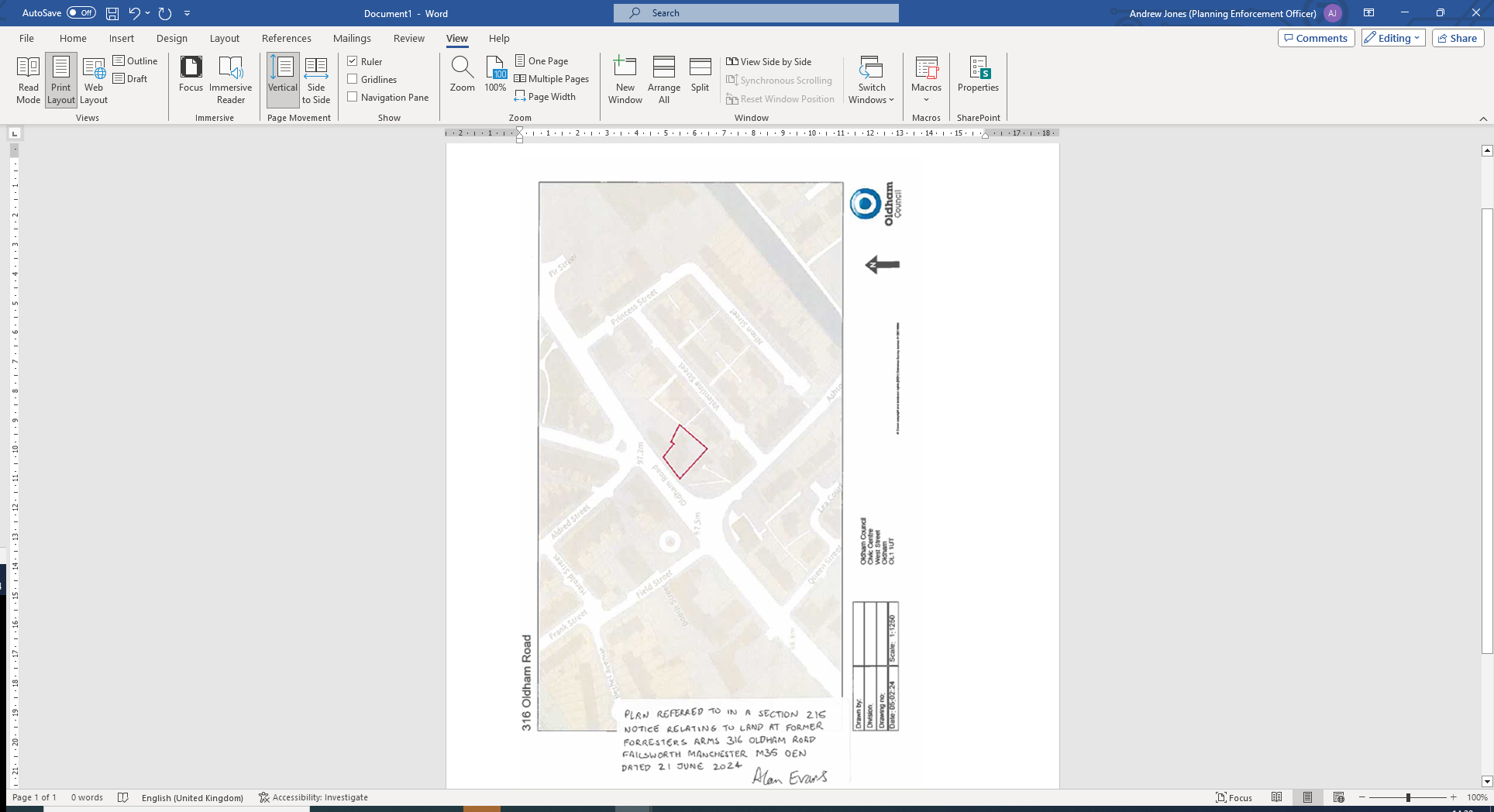 RIGHT OF APPEAL AGAINST S215 NOTICESECTIONS 217 – 218 TOWN AND COUNTRY PLANNING ACT 1990S.217. (1)	A person on whom a notice under Section 215 is served, or any other person having an interest in the land to which the notice relates, may, at any time within the period specified in the notice as the period at the end of which it is to take effect, appeal against the notice on any of the following grounds:-That the condition of the land to which the notice relates does not adversely affect the amenity of any part of the area of the local planning authority who served the notice, or of any adjoining area;That the condition of the land to which the notice relates is attributed to, and such as results in the ordinary course of events from the carrying on of operations or a use of land which is not in contravention of Part III;That the requirements of the notice exceed what is necessary for preventing the condition of the land from adversely affecting the amenity of any part of the area of the local planning authority, who served the notice, or of any adjoining area;That the period specified in the notice as the period within any steps required by the notice are to be taken falls short of what should reasonably be allowed.Any appeal under this section shall be made to the Magistrates’ Court acting for the petty sessions in which the land in question is situated.Where such an appeal is brought, the notice to which it relates shall be of no effect pending the final determination or withdrawal of the appeal.(4)	On such an appeal the Magistrates’ Court may correct any informality, defect or error in the notice if satisfied that the informally, defect or error is not material.(5)	On the determination of such an appeal the Magistrates’ Court shall give directions for giving effect to their determination, including, where appropriate, directions for quashing the notice or for varying the terms of the notice in favour of the appellant.(6)	Where any person has appealed to a Magistrates’ Court under this section against a notice, neither that person nor any other shall be entitled, in any other proceedings instituted after the making of the appeal, to claim that the notice was not duly served on the person who appealed.S.218.	Where an appeal has been brought under section 217, an appeal against the decision of the Magistrates’ Court on that appeal may be brought to the Crown Court by the appellant or by the local planning authority who served the notice in question under section 215.The Magistrates’ Court for any appeal against this Notice is:Tameside Magistrates’ CourtHenry SquareAshton-under-LyneOL6 7TPTelephone: (0161) 330 2023 OLDHAM BOROUGH COUNCILTOWN AND COUNTRY PLANNING ACT 1990NOTICE UNDER SECTION 215 AS TO LAND ADVERSELYAFFECTING THE AMENITY OF THE AREAIMPORTANT – THIS COMMUNICATION AFFECTS YOUR PROPERTY